Appel à projets 2021« Mobilité Internationale sortante »Chercheurs/Enseignants-chercheurs, Personnels Administratifs, DoctorantsMalgré les conditions sanitaires, le programme WOW! a choisi de lancer l'Appel à projet "Mobilité Internationale sortante" afin de faire émerger des projets à effet d'entrainement sur le site. Pour consulter les conditions d'entrée et de sortie du territoire, nous vous invitons à vous rendre sur le site diplomatie.gouv.fr dans la rubrique « conseils aux voyageurs, information pratiques – coronavirus-covid ». Contexte de l'appel à projetsL’Université cible Clermont Auvergne – Etablissement Expérimental* (ci-après désignée « UCA »), notamment au travers du programme WOW! en charge de la stratégie internationale du projet I-SITE CAP 20-25, a vocation à promouvoir l’internationalisation de la recherche et de la formation et à favoriser les liens avec l’environnement socio-économique. Dans ce cadre, le présent appel à projets de mobilité internationale sortante à destination des enseignants, chercheurs, enseignant-chercheurs, personnels administratifs et doctorants de l’Université Clermont Auvergne* octroiera des financements pour des déplacements à l’étranger selon les critères et les procédures de sélection définis ci-dessous.Public concerné et durée des séjoursPour les candidatures s’inscrivant dans la politique internationale du projet CAP 20-25 (au sens large « mode de vie et de production durables ») :Enseignants-Chercheurs et Chercheurs : mobilité de 15 jours à 2 moisPersonnels : mobilité de 1 à 3 semainesDoctorants : mobilité de 1 à 3 mois Les personnels administratifs doivent être titulaires ou contractuels et en poste au moment de la mission.Critères d’appréciation (à titre d’exemple, liste non exhaustive)Excellence du candidat/projet ; pertinence de la demandeProjet visant à une structuration de la collaboration existante : création de double diplôme, de laboratoire associé, de réseau et consortium… Projet intégrant recherche et enseignementProjet dans le cadre des champs thématiques (challenges et programmes) CAP 20-25 Dans le cadre d’une thèse en co-encadrement ou en co-tutelle pour les chercheurs et enseignants-chercheursDans une université classée parmi les 200 premières dans les classements internationauxProjet soutenu par des institutions externes (collectivités, entreprises, structures étatiques, associations, …).Calendrier2ème vague :Publication de l'appel : 18 février 2021. Clôture de l’appel (date à laquelle les dossiers doivent avoir été transmis) : 22 avril 2021Communication des résultats : début mai 2021.Utilisation des fonds : Avant novembre 2021.ProcédureL’appel à projets est constitué d’un dossier de candidature qui est diffusé par mail et/ou lettre d’information et/ou sur le site internet de CAP 20-25, auprès des challenges CAP 20-25. Les dossiers devront comporter l’avis de la composante/laboratoire/établissement et être envoyés par les porteurs de projets directement.Les dossiers seront expertisés par le comité de pilotage WOW!, qui pourra s’appuyer sur l’avis des comités de pilotage des Challenges CAP 20-25.Modalités de financement Une aide à la mobilité basée sur un forfait par pays sera attribuée. Celle-ci est découpée en deux parties : une partie pour l'hébergement, les transports sur place et la nourriture, une partie pour les frais de transport.Les montants attribués varient selon le pays, en fonction d’une grille tarifaire prédéfinie (consultable sur le site internet de CAP 20-25 – https://cap2025.fr/medias/fichier/montant-des-bourses-de-mobilite-sortante-version-5_1580471499144-pdf). Le bénéficiaire recevra 75% du montant attribué avant la mobilité, le versement des 25% restants sera effectué à réception du rapport synthétique et de l’état de frais à transmettre au retour de mobilité. Modalités d’évaluation	Toute action financée sera subordonnée à la remise d’un rapport synthétique (1 à 2 pages) par le bénéficiaire précisant les retombées pour son projet. Le rapport devra être remis dans les 3 mois suivant la mobilité. Dans le cas où la mobilité en question donnerait lieu à des co-publications et autres supports de communication (mémoire, rapport, etc.), les auteurs ont l’obligation de mentionner le financement obtenu et d’apposer le logo CAP 20-25 sur l’ensemble des documents produits.Au travers du Projet CAP 20-25, l’EPE UCA souhaite communiquer autour des actions entreprises dans le cadre des appels à projets sur le site internet de CAP 20-25. Nous vous remercions de nous faire parvenir tout document permettant d'étayer cette communication (photos, vidéos, publications, etc.).En l’absence de rapport et/ou en cas de manquement aux obligations de communication relatives au financement obtenu, toute demande ultérieure concernant le bénéficiaire ne sera pas prise en considération.Par ailleurs le bénéficiaire s’engage, lors de sa mobilité, à se faire l’ambassadeur du site clermontois, de l’Université Clermont Auvergne et du projet CAP 20-25 le cas échéant. Critères d’évaluation a posteriori :Adéquation avec les objectifs initiaux du projetAutres plus-values pour la visibilité d’UCA à l’échelle nationale et   internationale.DOSSIER DE CANDIDATUREAppel à projets 2021 « Mobilité Internationale sortante »Chercheurs/Enseignants-chercheurs, Personnels Administratifs, DoctorantsA retourner par voie électronique avant le 22 avril 2021 à Wow.cap2025@uca.fr Retrouvez toutes les informations sur les sites internet dédiés : https://cap2025.fr/https://intranet.uca.fr/thematiques/international/ 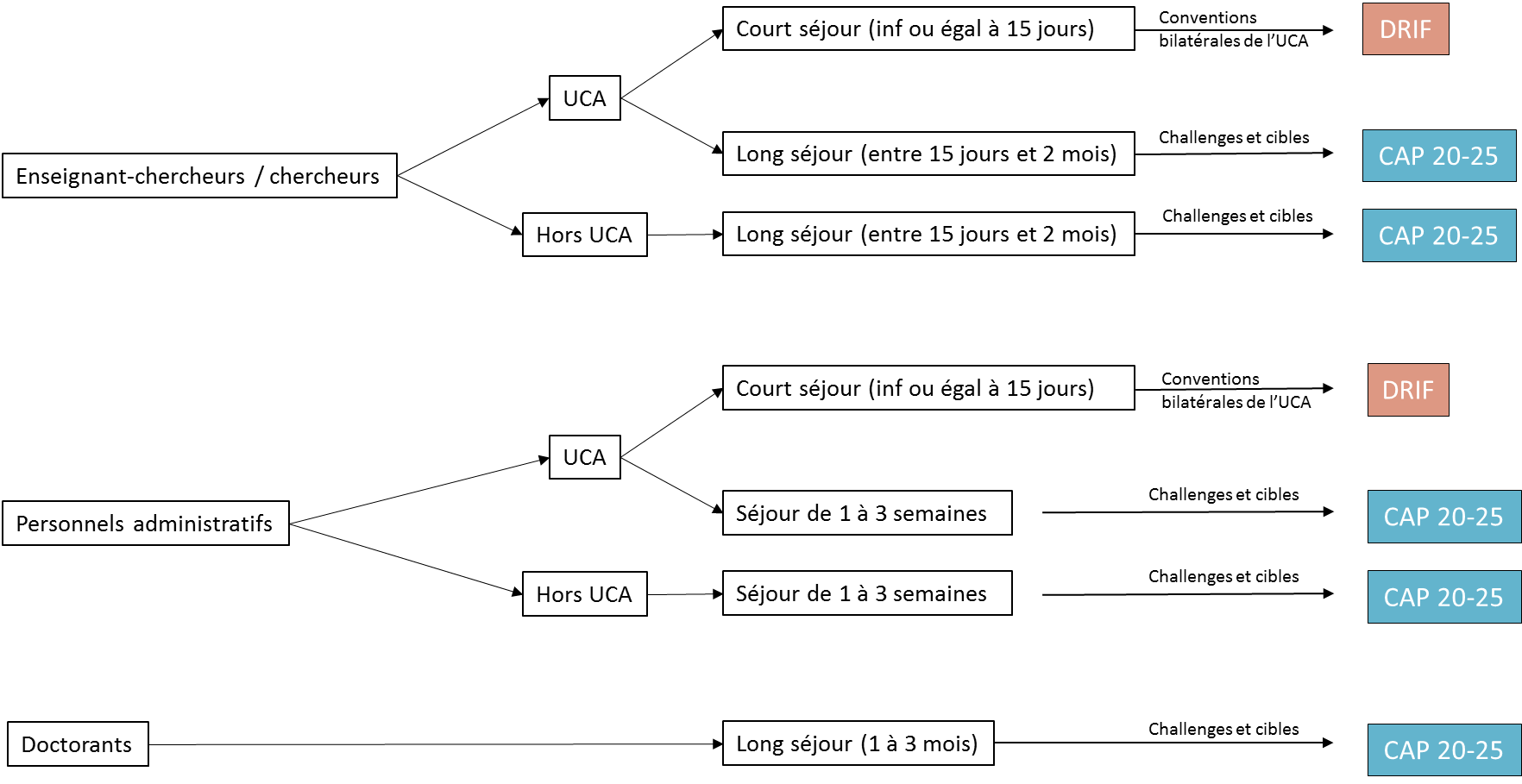 Les personnels administratifs doivent être titulaires ou contractuels et en poste au moment de la mission. *La DRIF relancera l’Appel à projets « Accueil invités internationaux » au second semestre de 2021.Budget prévisionnel détailléA détailler : Axes/Challenges et/ou cibles géographiques concernés (si applicable) Challenge 1 : Les agro-écosystèmes durables dans un contexte de changement global Challenge 2 : Systèmes et services innovants pour les transports et la production  Challenge 3 : La mobilité personnalisée comme facteur clé de la santé Challenge 4 : Les risques naturels catastrophiques et la vulnérabilité socio-économique  Autres axes scientifiques et/ou pédagogiques à préciser :  Oklahoma University Wuhan University Argentine Brésil Pays émergents de la zone andine Autres zones géographiques à préciser : A………………………………………….., Le …….../…….../20…..Nom et Signature du demandeur :	Pour les doctorants, Nom, visa et avis motivé du Directeur de Thèse (plus –value pour le laboratoire, pour l’UCA, aspect structurant du projet, co-publications envisagées) :A………………………………………….., Le …….../…….../20…..Evaluation de la demande par la Direction de la structure de rattachement du demandeur A………………………………………….., Le …….../…….../20…..Nom et visa du Directeur de Laboratoire/ Directeur de Service (joindre obligatoirement l’avis motivé du supérieur hiérarchique) :Avis, Nom et Visa du Doyen / Directeur de la composante / Chef d’établissement (hors UCA) :A………………………………………………, Le ………….../….……../20…Date limite de réponse2ème vague : 22 avril 2021Type de projetsMobilité Sortante Internationale des Chercheurs/Enseignant-Chercheurs, Enseignants, Personnels Administratifs et Doctorants de l’Université Clermont Auvergne – Etablissement Expérimental*Format de réponseDossier de candidature à retourner Identité et coordonnées professionnelles du responsable de la demandeChercheur / Enseignant-chercheur Personnel Administratif DoctorantNOM, Prénom :  Structure de rattachement (établissement, laboratoire, composante) :Fonction : Ville : Téléphone : Mail : Concernant la mobilitéDate de début : Date de fin : Durée en jours : Université / Laboratoire d’accueil :Ville, Pays : Pour les doctorants uniquementEcole doctorale de rattachement :Date de 1ère inscription en thèse : Date prévisionnelle de soutenance de thèse : Descriptif du projet et perspectives (1 page maximum, police Calibri taille 11)Titre et résumé du projet de mobilité (présentation de l’établissement d’accueil, objectifs, activités prévues, rencontres, etc.). Perspectives de développements ultérieurs Plus-value pour la visibilité d’UCA et/ou CAP 20-25 à l’échelle nationale et internationale.